Resume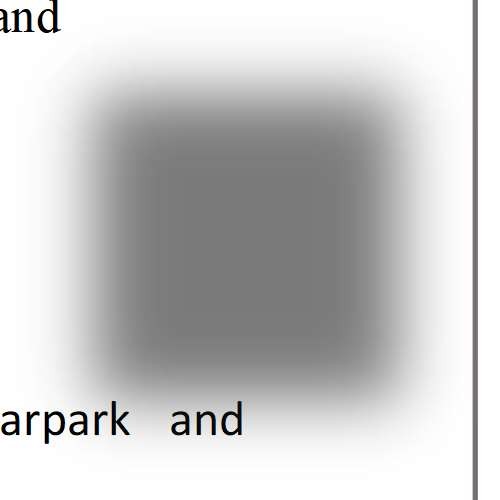 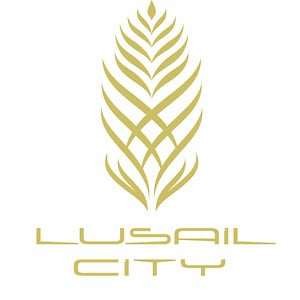 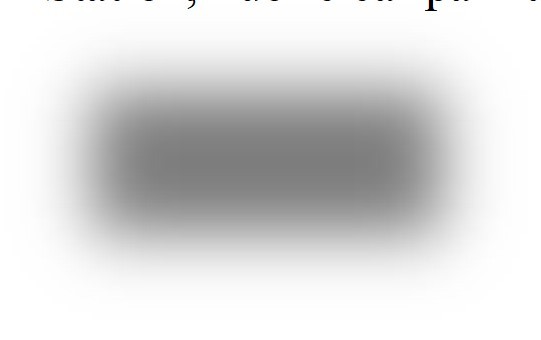 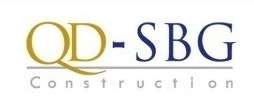 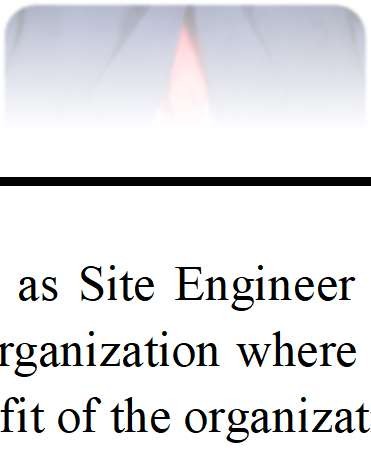 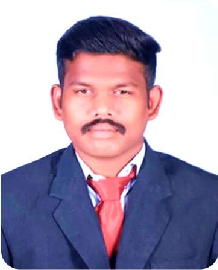 PRAVEEN  praveen-392541@2freemail.com PROFILE SNAPSHOT:A  Qualified  Civil  Engineer with  4+  years of experience	seeking a responsible position within the organization and to work for an or	my skills, creativity and knowledge can be utilized for maximizing the benef	ion.EXPERIENCE SUMMARY:3 year in GCC as Site Engineer.1 year in India as Site Engineer.EDUCATIONAL QUALIFICATIONS:PROFESSIONAL EXPERIENCE:Project	: Lusail Plaza Infrastructure, LRT Station, Public car park a LandscapeDuration	: April 2016 to Present. Company	: QD-SBG Construction Position	: Site Engineer.Work platform:Construction of Foundation, Tunnel, Underground ca substation.Repair and Rehabilitation works for concrete.Monitoring Waterproofing works (Subcontractor)Monitoring Crack injection (subcontractor)P a g e 1 | 4Resume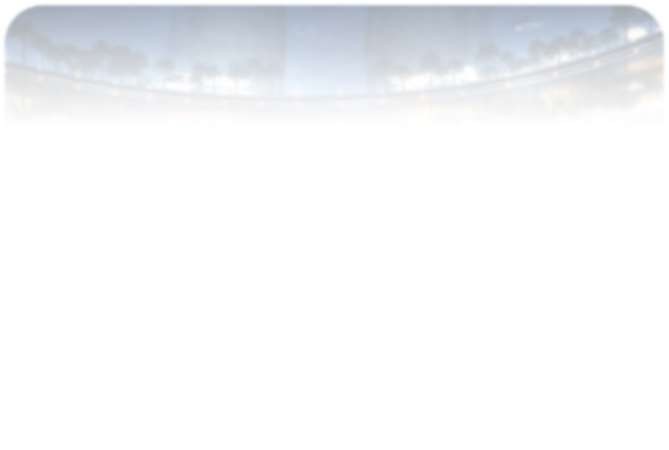 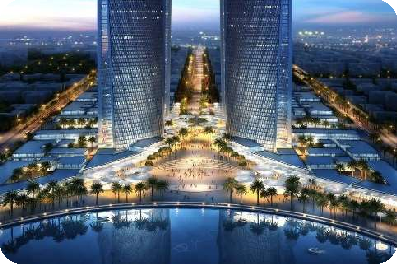 Project Overview	RESPONSIBILITIES IN QDSBG:To Assist Project / Construction Manager in the Supervision and management of construction Activities to assigned projectConduct daily briefing with site team leaders to Follow-up and report on the work progress in Order to anticipate any possible delays with Regards to planned tasks.Take immediate corrective action to avoid any cumulative effect of such deviation and recover the delay to finish the task in due time.Assist in planning and sequencing of the construction operations according the Project Quality Plan.Ensure awareness of safety & Compliance with HSE rules and regulations by subordinates and contractors.Conduct regular inspections and assess the work performance done by all subcontractors.Evaluate and resolve any discrepancies and problems arising during construction which affect the quality of works performed.Attend meetings with required concerns to solve technical issues and other related matters on sub-contracts for discussing obstacles and progress of works.Coordinate/liaising	with	the	handing	over	of	completed	works	to client/subcontractors and completion of the necessary rectification works.Inspects and prepare list for completion of works done by sub-contractors after acceptance inspection by consultant.Provide Technical Support to other team members.Establish, report and follow up all on non-conformance activitiesEnsure projects meet the agreed specifications, budgets or timescalesPrepare and initiates site inspections with consultant in accordance with QC.P a g e 2 | 4ResumePrepare site work orders for extra works done by sub-contractors which in not included in contractChecking and preparing site reports, designs and drawings, planning schedule for execution of site activities.Project	: Improvements to the Interior BT Roads in Chennai Corporation.Duration : Jan-2016 to April-2016.Company : CMEC_Megastar JVPosition	: Site Engineer and Assistant Quantity Surveyor.RESPONSIBILITIES IN CMEC_MEGASTAR:Planning,   Scheduling,	Rescheduling,	Allocating Resources,	Cost	analysis	and maintaining the progress report daily.Maintaining and allocating resources both Materials and Labors for workMaintaining Gantt chart, which can show different between Scheduled date andActual date of work.Maintaining Work Calendar, Time Sheet as per work schedule.Preparing Monthly Progress ReportPreparing measurement Sheets and Quantity analysis.Preparing detailed report of the project day-by-day, week and monthly Report as well maintaining the whole project as scheduled.Maintaining Site as given in BOQ.Co-ordinate workers in site and maintain proper construction as per diagram and requirement of site.Check and work with proper safety management.Project	: Construction of Residential building.Duration : May-2015 to Dec-2015. Company : Anbazhagan Construction. Position	: Site Engineer.RESPONSIBILITIES IN AZN CONSTRUCTIONDaily report and checking work for standard.Proper material stocking.Drafting off building plans.Valuation of Building materials.P a g e 3 | 4Resume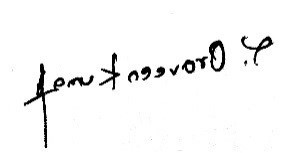 SOFT SKILLSCERTIFICATES:AutoCADIssued by: Autodesk Issued on: 2013-2-21PERSONAL PROFILE:Date of Birth	:	17.06.1994.Gender	:	Male.Marital Status	:	Single.Language Known	:	Tamil, English, Hindi.Nationality	:	Indian.Visa Status	:	Visit visa.P a g e 4 | 4QualificationInstituteUniversity/ BoardYearGradeB.E(Civil Engineering)Mepco Schlenk Engineering College, SivakasiTamilNadu.Anna University, Chennai,Tamil Nadu.2011- 2015First classQatari Diar Real Estate Investment CompanyLusail Real Estate Development CompanyWorley-ParsonsParsonsDorschLump Sum, D&B420,000 m2151,198 m2Lusail CityMicrosoft ExcelExpertAUTOCADIntermediateMicrosoft , PrimaveraBasic Knowledge